新 书 推 荐中文书名：《社会研究的分析归纳法》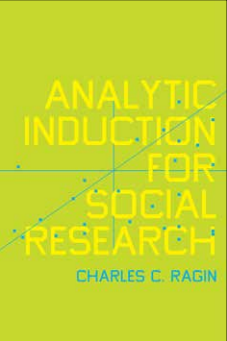 英文书名：ANALYTIC INDUCTION FOR SOCIAL RESEARCH作    者：Charles C. Ragin出 版 社：University of California Press代理公司：ANA/Chloe页    数：140页出版时间：2023年8月代理地区：中国大陆、台湾审读资料：电子稿类    型：社会科学内容简介：本书探讨了分析归纳法，这是一种分析定性结果跨案例证据的方法，在社会学中有着深厚的根基。分析归纳法是实证社会学早期流行的一种研究技术，作为一种社会研究方法，它与传统的基于变异的方法有着本质区别。在《社会研究的分析归纳法》一书中，查尔斯·C·拉金（Charles C. Ragin）证明了将分析归纳法系统化可以获得很多益处。他在书中介绍的方法为进行跨案例分析提供了一个新的模板，并为回答现有方法无法解决的常见研究问题提供了一套新的工具。作者简介：查尔斯·C·拉金（Charles C. Ragin）是加利福尼亚大学尔湾分校（University of California, Irvine）社会学校长讲席教授。他是国际科学理事会斯坦因·罗坎奖（Stein Rokkan Prize）、政策研究组织唐纳德·坎贝尔奖（Donald Campbell Award）和美国社会学协会保罗·F·拉扎斯菲尔德奖（Paul F. Lazarsfeld Award）的获得者。拉金教授的研究范围涵盖定性比较分析、社会研究、管理科学、模糊集分析等，其中最重要的一个贡献是使用定性比较分析法进行因果复杂性的分析，以突破定性与定量研究的传统划分，并且开发了应用于定性比较分析（QCA）和模糊集定性比较分析（fsQCA）的软件包。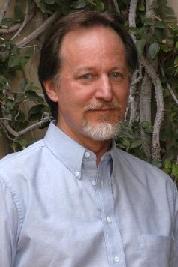 媒体评价：“在介绍分析归纳法这一有别于定性比较分析的方法方面开辟了新天地。查尔斯·拉金的文章是我所知道的最清晰、最通俗易懂、最吸引人的文章之一。”----皮尔·C·菲斯（Peer C. Fiss），南加州大学吉尔和弗兰克·费尔蒂塔工商管理讲座教授兼管理与组织学教授感谢您的阅读！请将反馈信息发至：版权负责人Email：Rights@nurnberg.com.cn安德鲁·纳伯格联合国际有限公司北京代表处北京市海淀区中关村大街甲59号中国人民大学文化大厦1705室, 邮编：100872电话：010-82504106, 传真：010-82504200公司网址：http://www.nurnberg.com.cn书目下载：http://www.nurnberg.com.cn/booklist_zh/list.aspx书讯浏览：http://www.nurnberg.com.cn/book/book.aspx视频推荐：http://www.nurnberg.com.cn/video/video.aspx豆瓣小站：http://site.douban.com/110577/新浪微博：安德鲁纳伯格公司的微博_微博 (weibo.com)微信订阅号：ANABJ2002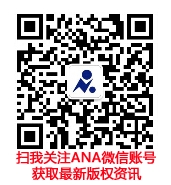 